Сумська міська радаVІІI СКЛИКАННЯ               СЕСІЯРІШЕННЯвід                       2021 року №          -МРм. СумиРозглянувши звернення громадянина, надані документи, відповідно до статей 12, 61 Земельного кодексу України, статті 50 Закону України                                     «Про землеустрій», статей 88, 89 Водного кодексу України, частини четвертої статті 15 Закону України «Про доступ до публічної інформації», ураховуючи протокол засідання постійної комісії з питань архітектури, містобудування, регулювання земельних відносин, природокористування та екології Сумської міської ради від 28.10.2021 № 39, керуючись пунктом 34 частини першої статті 26 Закону України «Про місцеве самоврядування в Україні», Сумська міська рада ВИРІШИЛА:Відмовити Микитенку Віталію Васильовичу у наданні дозволу на розроблення проекту землеустрою щодо відведення у власність земельної ділянки за адресою: м. Суми, в районі вул. Центральна, на території колишнього садівничого товариства «Фінансист» масиву «Олдиш», земельна ділянка № 5, орієнтовною площею 0,0800 га, для індивідуального садівництва у зв’язку з тим, що земельна ділянка, зазначена на доданому до клопотання заявника графічному матеріалі, згідно зі Схемою планувальних обмежень, яка є невід’ємною частиною Плану зонування території міста Суми, затвердженому рішенням Сумської міської ради від 06.03.2013 № 2180-МР, потрапляє в межі нормативної прибережної захисної смуги водного об’єкта, визначеної статтею 88 Водного кодексу України, режим обмеженої господарської діяльності якої встановлений статтями 89 Водного кодексу України, 61 Земельного кодексу України, згідно з якими в прибережних захисних смугах уздовж річок, навколо водойм забороняється розорювання земель (крім підготовки ґрунту для залуження і залісення), а також садівництво та городництво, будівництво будь-яких споруд, у тому числі баз відпочинку, дач, гаражів та стоянок автомобілів.Сумський міський голова                                                                     О.М. ЛисенкоВиконавець: Клименко Ю.М.Ініціатор розгляду питання - постійна комісія з питань архітектури, містобудування, регулювання земельних відносин, природокористування та екології Сумської міської радиПроєкт рішення підготовлено Департаментом забезпечення ресурсних платежів Сумської міської радиДоповідач – Клименко Ю.М.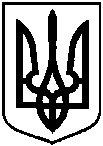 Проєктоприлюднено «___»______________2021 р.Про відмову Микитенку Віталію Васильовичу у наданні дозволу                          на розроблення проекту землеустрою щодо відведення у власність земельної ділянки за                           адресою: м. Суми, в районі                       вул. Центральна, на території колишнього садівничого товариства «Фінансист» масиву «Олдиш», земельна ділянка № 5, орієнтовною площею 0,0800 га